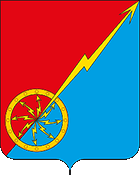 Об установлении на территории муниципального образования город Советск Щекинского района налога на имущество физических лиц	В соответствии с главой 32 Налогового кодекса Российской Федерации, пунктом 2 части 1 статьи 14 Федерального закона от 6 октября 2003 г. № 131-ФЗ «Об общих принципах организации местного самоуправления в Российской Федерации», на основании Устава муниципального образования город Советск Щекинского района, Собрание депутатов муниципального образования город Советск Щекинского района РЕШИЛО:1. Установить и ввести в действие с 1 января 2020 года на территории муниципального образования город Советск Щекинского района налог на имущество физических лиц (далее – налог).2. Установить, что налоговая база по налогу в отношении объектов налогообложения определяется исходя из их кадастровой стоимости.3. Установить ставки налога на имущество физических лиц в следующих размерах:3.1. 0,1 процента в отношении:- жилых домов, частей жилых домов, квартир, частей квартир, комнат;объектов незавершенного строительства в случае, если проектируемым назначением таких объектов является жилой дом;- единых недвижимых комплексов, в состав которых входит хотя бы один жилой дом;- гаражей и машино-мест, в том числе расположенных в объектах налогообложения, указанных в подпункте 2 настоящего пункта;- хозяйственных строений или сооружений, площадь каждого из которых не превышает 50 квадратных метров и которые расположены на земельных участках, предоставленных для ведения личного подсобного хозяйства, огородничества, садоводства или индивидуального жилищного строительства;3.2.  2 процента в отношении объектов налогообложения, включенных в перечень, определяемый в соответствии с пунктом 7 статьи 378.2 Налогового Кодекса РФ, в отношении объектов налогообложения, предусмотренных абзацем вторым пункта 10 статьи 378.2 Налогового Кодекса РФ, а также в отношении объектов налогообложения, кадастровая стоимость каждого из которых превышает 300 миллионов рублей;3.3.  0,5 процента в отношении прочих объектов налогообложения.4. Признать утратившими силу следующие решения Собрания депутатов муниципального образования город Советск Щекинского района:- № 20-64 от 27.10.2015 «Об установлении на территории муниципального образования город Советск Щекинского района налога на имущество физических лиц»;- № 21-65 от 13.11.2015 «О внесении изменений в решение Собрания депутатов муниципального образования город Советск Щекинского района № 20-64 от 27.10.2015 «Об установлении на территории муниципального образования город Советск Щекинского района налога на имущество физических лиц»;- № 33-103 от 22.06.2016 «О внесении изменений в решение Собрания депутатов муниципального образования город Советск Щекинского района № 20-64 от 27.10.2015 «Об установлении на территории муниципального образования город Советск Щекинского района налога на имущество физических лиц»;- № 69-230 от 29.05.2018 «О внесении изменений в решение Собрания депутатов муниципального образования город Советск Щекинского района № 20-64 от 27.10.2015 «Об установлении на территории муниципального образования город Советск Щекинского района налога на имущество физических лиц»;- № 71-236 от 09.08.2018 «О внесении изменений в решение Собрания депутатов муниципального образования город Советск Щекинского района № 20-64 от 27.10.2015 «Об установлении на территории муниципального образования город Советск Щекинского района налога на имущество физических лиц».5. Настоящее решение подлежит опубликованию в информационном бюллетене «Щекинский муниципальный вестник» и размещению на официальном сайте МО г. Советск в сети «Интернет».5. Настоящее решение вступает в силу с 1 января 2020 года.Глава муниципального образованиягород Советск Щекинского района				Е. В. Холаимова	Собрание депутатов муниципального образованияСобрание депутатов муниципального образованиягород Советск Щекинского районагород Советск Щекинского районаIV созываIV созываРЕШЕНИЕРЕШЕНИЕот 14 ноября 2019 года№ 3-13